Text na etiketu (formou přelepky)Šampon zvýrazňující hnědou barvuSpeciální šampon pro psy, s přírodními extrakty pro zvýraznění kaštanové, červené, meruňkové, zlaté a všech odstínů hnědé barvy. 
Návod k použití: Na mokrou srst naneste šampon. Masírujte, dokud nevznikne pěna, nechte ji na  několik sekund působit a opláchněte. Vysušte a vyčešte kartáčem. 
Obsah: 300 ml Složení: SODIUM LAURETH SULFATE, GLYCERIN, POLYQUATERNIUM, SODIUM CHLORIDE, COCAMIDOPROPYLBETAINE, COCANIDE DEA, PARFUM, COLLAGEN AMINO ACIDS, METHYLISOTHIAZOLINONE/ METHYLCHLOROISOTHIAZOLINONE, CI 50420, CI 16255, CI19140 Upozornění: Uchovávejte mimo dosah dětí.Zamezte kontaktu s očima.Uchovávejte při teplotě 5-30°C.Držitel rozhodnutí o schválení a výhradní distributor pro ČR: Allnature s.r.o., Trojická 1910/7, 128 00, Praha 2, Tel.: 774 675 777, e-mail: info@menforsan.cz, www.menforsan.czVýrobce: Laboratorios Bilper Group , ŠpanělskoVeterinární přípravekČíslo schválení : 070-18/CPouze pro zvířataČíslo šarže a datum exspirace uvedeno na originálním obalu.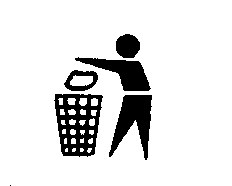 